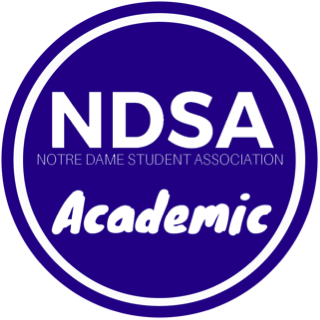 Text:Chapter:Pages:SummaryKey wordsQuestions